Comparatif des axes et mesuresdes chartes et projets d’accordsCharte égalité 2014-2017AXE 2 : ÉGALITE DANS LES REMUNERATIONS ET LES PARCOURS PROFESSIONNELSMesure 1 : Rapports de situation comparée et plans d'actions Mesure 2 : Représentation équilibrée dans les collèges, conseils, commissions et instancesAXE 2 : ÉGALITE DANS LES REMUNERATIONS ET LES PARCOURS PROFESSIONNELSMesure 3 : Suppression des inégalités salarialesMesure 4 : Lutte contre les stéréotypes et les discriminationsMesure 5 : Vers un recrutement exemplaire Mesure 6 : Égal accès aux formationsMesure 7 : supprimer les freins à l’avancementMesure 8 : présenter chaque année devant les CAP et les CCP des données sexuées concernant les avancements de grade et les promotions des agentsMesure 9 : accompagner les femmes dans le déroulement de leur carrièreAXE 3 : ARTICULATION VIE PROFESSIONNELLE/ VIE PERSONNELLEMesure 10 : Renforcer la lisibilité de la politique familialeMesure 11 : Encourager l’utilisation du droit de congé de paternité et d’accueil du jeune, de l’enfantMesure 12 : Mieux informer les agents sur les règles applicables en matière de congés familiaux et de travail à temps partiel Mesure 13 : chartes des temps annexées aux règlements intérieursAXE 4 : PREVENIR ET PRENDRE EN CHARGE TOUTES LES VIOLENCES FAITES AUX AGENTS SUR LEUR lieu de travail et lutter contre le harcèlement sexuel et le harcèlement moralMesure 14 : Prévenir et prendre en charge toutes les violences faites aux agents sur leur lieu de travailMISE EN ŒUVRE DE LA CHARTECompléter et animer le réseau des référentsÉtendre progressivement le réseau aux EPTenir 2 réunions des référents / anInstituer une médiature à l’égalitéÉvaluation par le CGEDDInclure les EP dans le périmètre de la charteInclure un chapitre Égalité dans les COP des EP lors de leur signature. Dresser un bilanProjet d’accord égalité MTES-MCTRCT 2018-2017 – version initiale du 30/07/18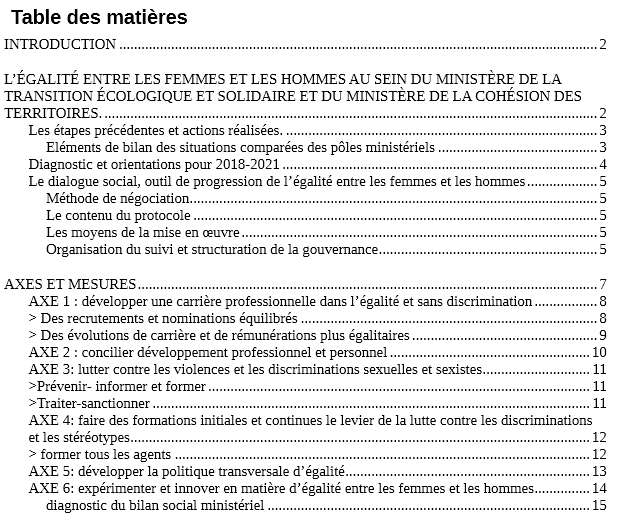 Projet d’accord égalité MTES-MCTRCT 2018-2017 – version finale du 29/07/19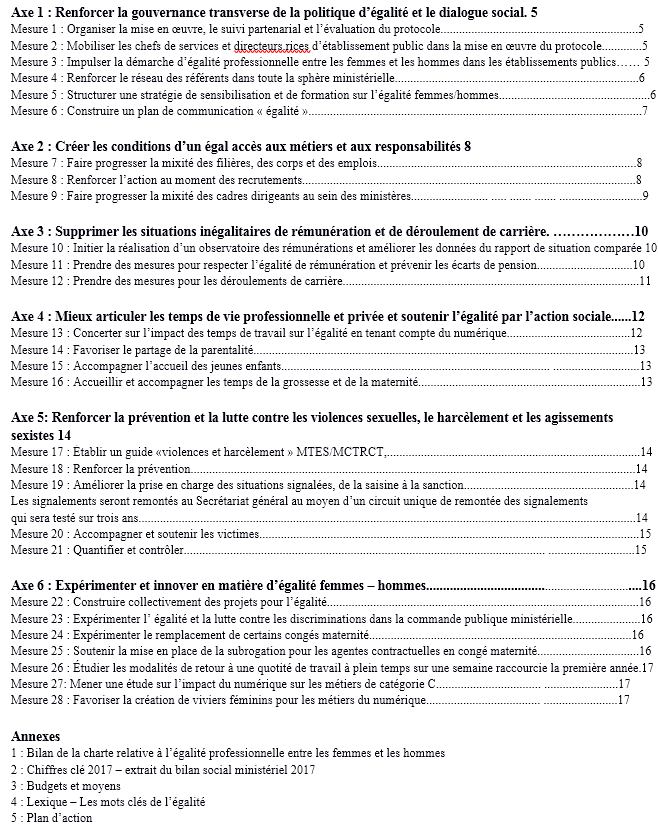 